Pihlaja A0 047 - PikakäyttöohjeJärjestelmän käynnistys -> kosketa ohjauspaneelin näyttöä ja paina Aloitus painikettaJos käytät kiinteästi asennettua tietokonetta, sinun ei tarvitse kiinnittää kaapeleitaKäynnistä tietokoneesi ja kirjaudu sisään tunnuksillasiEsityspisteiden paikat on merkitty työpöytiin. Kytke esityspisteen kaapeli koneeseesi ja valitse ohjelmalähde/esityspiste -> HDMI1, HDMI2 tai HDMI3. Tarkista laiteasetukset tietokoneeltasi. Kaiutin - CrestonMikrofoni - DanteKamera - AW-UE4Pääesityspiste on HDMI1. Tästä esityspisteestä saadaan käyttöön myös mikrofoni ja kameraValitse ohjauspaneelista näyttö/näytöt jossa haluat esitettävän kuvan näkyvän.  Näytöille voidaan jakaa sisältöä eri esityspisteiltä (ohjelmalähde)Äänenvoimakkuuden säätäminen. Äänenvoimakkuutta voit säätää ohjauspaneelista ja hienosäätää tietokoneeltasi. Huom. Äänet käynnistyvät pienellä viiveellä. Jos äänet eivät ala kuulua, kosketa mykistys  painiketta ohjauspaneelista ja laita äänet uudelleen päälle koskettamalla mykistys painiketta.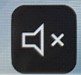 Tässä tilassa on käytössä kattomikrofoni, joka kytkeytyy päälle automaattisesti esityspisteeltä HDMI1Järjestelmän sammuttaminen -> Kosketa ohjauspaneelista lopetus  painiketta.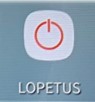 Tässä tilassa on induktiosilmukka. Asetathan kuulokojeesi T-asentoon.Teams käyttö onnistuu parhaiten esityspisteeltä HDMI1.  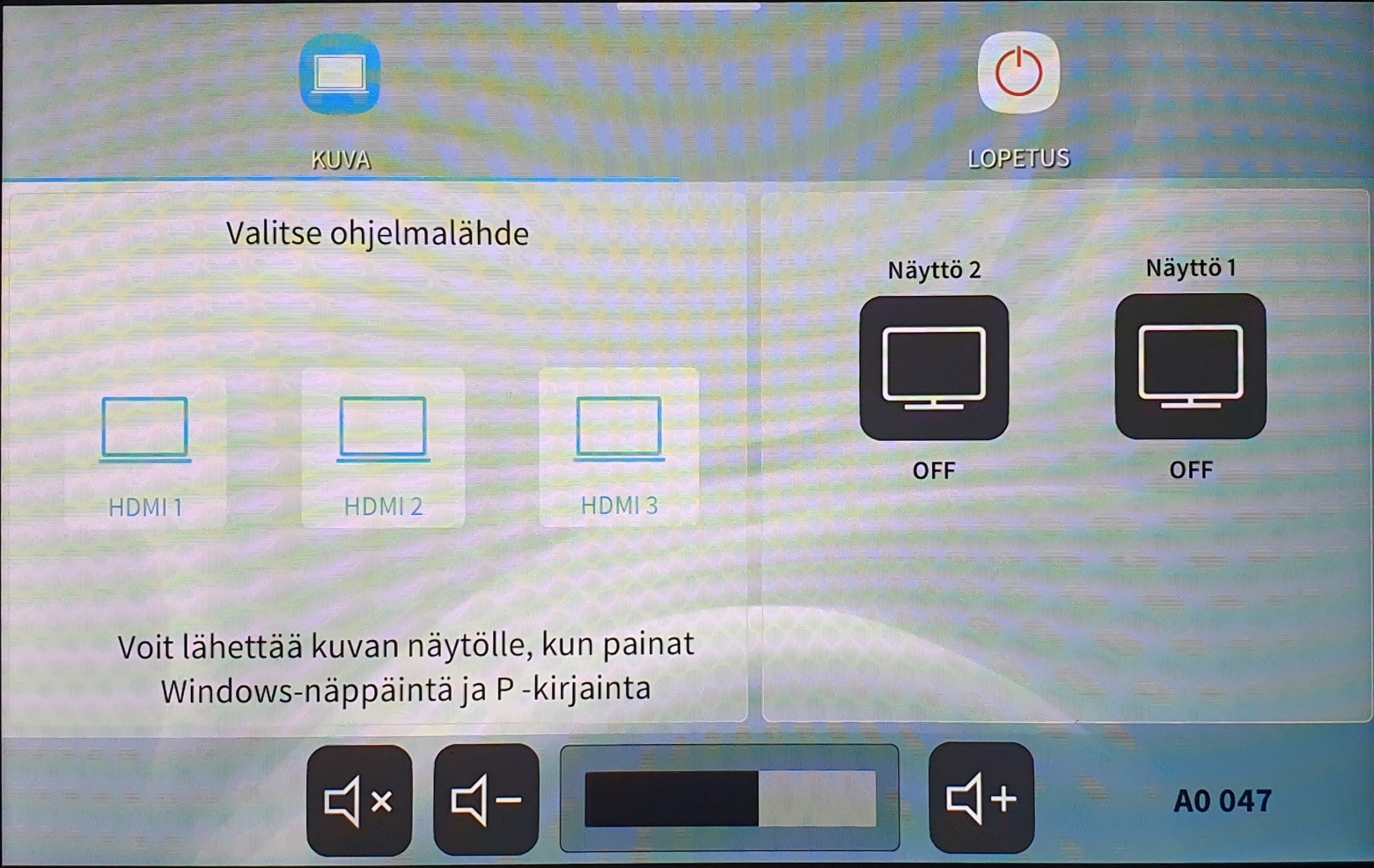 